FEDERAŢIA ROMÂNĂ DE ARTE MARŢIALEDEPARTAMENTUL WUSHU / KUNG FU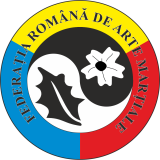 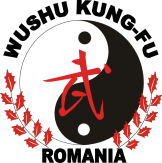 CUPA WING CHUN ROMÂNIA  25 noiembrie 2017, Baia Mare, Sala de Sport a Colegiului Economic „Nicolae Titulescu”INVITAŢIE ȘI REGULI GENERALEProbe de concurs:FĂRĂ ARMĂRutine standard Wing Chun / Sistemul DUANWEI - WUSHU  	(中国武术段位制拳术套路) ; Rutine cu mâna goală tradițional Wing Chun: 		   (传统詠春拳拳术套路：陈式，叶式等等);	- Xiaolianquan (xiunimtau) 	“Mica Idee”				- 小练拳，小念头;- Xunqiao (Chumkiu) 	“Căutarea podului”			- 尋橋;- Biaozhi (Biuji) 		“Degetele care străpung”		- 標指.CU ARMĂ - Hudie shuangdao 		“Cuțitele fluture Wing Chun”		- 蝴蝶雙刀;- Liudianban gun 		“Bastonul celor 6 puncte și ½”	- 六點半棍.MUKYANJOANG  (MANECHINUL DIN LEMN)Rutină tradițională sau liberă la “Manechinul din lemn”. 	-(詠春拳木人樁传统和自选套路)	: DUIDA set-sparring (Chi Sao) Rutine standard Wing Chun set-sparring / cu partener          (中国武术段位制咏春拳对打套路);LUPTĂ  / Yongchunquan Sanshou (în funcție de numărul sportivilor participanți, se vor stabili categoriile de greutate, conform principiilor regulamentului) NOTE:Vârsta sportivilor se consideră aceea de la 24 noiembrie 2017.Regulamentele de arbitraj vor fi cele aprobate de E.W.U.F.Rules for EWUF Yongchunquan Sanshou Competition http://ewuf.org/EWUF_Wingchun_Rules_Sanshou.pdf Yongchunquan Competition Rules Based on Chinese Wushu Duanwei System http://www.ewuf.org/assets/wingchun_rules_2014.pdfÎn cazul în care vor fi mai puțin de 3 competitori într-o anumită probă, Colegiul Arbitrilor își rezervă dreptul de a regrupa corespunzător. Nu se vor grupa probe din categorii diferite (stiluri interne cu stiluri externe).În cazul probei de dublu (Duida), nu se poate forma o echipă mixtă (bărbați și femei).Sportivii de la luptă trebuie să poarte pantaloni negri lungi și tricou roșu sau albastru, în funcție de tragerea la sorți. (Pe schema de concurs, în cazul unui meci, primul sportiv se consideră roșu, iar cel de-al doilea albastru).Sportivii trebuie să aibă echipament personal propriu (proteză dentară, apărătoare inghinală și apărătoare de piept pentru femei, casca de protecție, mănuși de box și platoșă).CONDIȚII DE PARTICIPARE Cluburile sportive trebuie să aibă achitată autorizația anuală de funcționare 2017;Sportivii trebuie să aibă achitată viza anuală de sportiv 2017, adeverință medicală valabilă (eliberată de medic sportiv)Conform art. 65 din Legea Educației Fizice și Sportului, sportivii legitimați care participă în competiții sunt obligați să posede asigurare medicală de sănătate în caz de accidente, responsabilitatea revenind cluburilor de care aparțin.Taxa de înscriere: 20 lei / sportiv / probă,Cluburile sportive trebuie să prezinte declarația pe proprie răspundere (din anexă) pentru toți sportivii, semnată de către aceștia (în cazul minorilor, declarația trebuie semnată și de părinți).Data limită de înscriere este:  22 noiembrie 2017. Reprezentanții cluburilor înscrise la campionat sunt rugați să se prezinte la competitie cu următoarele documente pentru toți sportivii: pașaportul sportiv valabil și vizat, adeverință medicală (eliberată de medic sportiv), declarație pe proprie răspundere. Sportivii pentru care nu sunt aduse documentele menționate nu vor putea participa la competiție.  